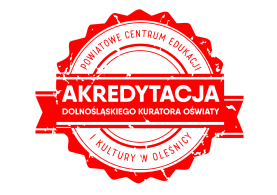 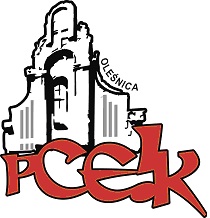 ZAPRASZAMY NA KURS DOSKONALĄCY KOD:  W05Adresaci:  Nauczyciele rytmiki i zajęć muzyczno-terapeutycznych edukacji przedszkolnej i wczesnoszkolnej, pedagodzy.Cele:  Zdobycie wiedzy i umiejętności zastosowania rytmiki w edukacji przedszkolnej i wczesnoszkolnej. Uświadomienie roli zajęć rytmiczno-muzycznych w ogólnym rozwoju dziecka. Nabycie umiejętności wykorzystania instrumentów perkusyjnych do ćwiczeń rytmiczno-ruchowych. Nabycie umiejętności prowadzenia zajęć muzycznych z wykorzystaniem piosenek, ćwiczeń rytmicznych i tańców.PROGRAM SZKOLENIA: Podstawowe zasady rytmiki   Proste ruchy taktowania   Wykorzystanie i tworzenie własnych układów ruchowych do piosenek   Ćwiczenia związane z zastosowaniem rytmiki wg J. Dalcroze'a   Rytmika jako forma rozwijania sprawności układu mięśniowo-ruchowego (rehabilitacja ruchowa)   Rozwój i usprawnianie zdolności intelektualnych (w tym koncentracji uwagi, pamięci, spostrzegawczości, zaburzeń zachowania) poprzez rytmiczne ćwiczenia i improwizacje.Termin szkolenia –   19.09.2018 r.      godz. 15:00			 20.09.2018 r.      godz. 15:00Czas trwania – 10 godziny dydaktyczne (2 x 5 godz. dyd.)Osoba prowadząca  - Bożena Piotrowska - specjalistka z zakresu edukacji muzycznej, rytmiki, pedagogiki zabawy, muzykoterapii, metod aktywizujących, terapii pedagogicznej; animator stowarzyszenia KLANZA,  wykładowca akademicki.Osoba prowadząca – Urszula Ewertowska – konsultant PCEiKOsoby zainteresowane udziałem w formie doskonalenia prosimy o przesyłanie zgłoszeń do 17.09.2018 r. Zgłoszenie na szkolenie następuje poprzez wypełnienie formularza (załączonego do zaproszenia) i przesłanie go pocztą mailową do PCEiK. Ponadto przyjmujemy telefoniczne zgłoszenia na szkolenia. W przypadku korzystania z kontaktu telefonicznego konieczne jest wypełnienie formularza zgłoszenia w dniu rozpoczęcia szkolenia. Uwaga! Ilość miejsc ograniczona. Decyduje kolejność zapisów.verteOdpłatność:● nauczyciele z placówek oświatowych prowadzonych przez Miasta i Gminy, które podpisały z PCEiK porozumienie dotyczące doskonalenia zawodowego nauczycieli na 2018 rok oraz z placówek prowadzonych przez Starostwo Powiatowe w Oleśnicy –  100 zł●  nauczyciele z placówek oświatowych prowadzonych przez Miasta i Gminy, które nie podpisały z PCEiK porozumienia dotyczącego doskonalenia zawodowego nauczycieli na 2018 rok, nauczyciele z placówek niepublicznych  – 300 zł *  w przypadku form liczących nie więcej niż 4 godziny dydaktyczne i realizowanych przez konsultanta/doradcę  metodycznego zatrudnionego w PCEiK.Wpłaty na konto bankowe Numer konta: 26 9584 0008 2001 0011 4736 0005verteRezygnacja z udziału w formie doskonalenia musi nastąpić w formie pisemnej (np. e-mail), najpóźniej na 3 dni robocze przed rozpoczęciem szkolenia. Rezygnacja w terminie późniejszym wiąże się z koniecznością pokrycia kosztów organizacyjnych w wysokości 50%. Nieobecność na szkoleniu lub konferencji nie zwalnia z dokonania opłaty.